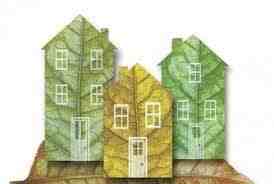 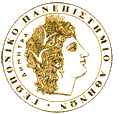 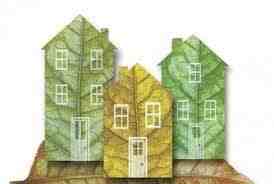 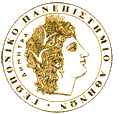 Ενημέρωση σχετικά με στεγαστικό επίδομα ακαδ. έτους 2018-2019 ως προς τα ημιτελή κτίσματα.Σας γνωρίζουμε ότι στο ΦΕΚ 1688, τ. Β΄, 15-5-2019 δημοσιεύθηκε η με αριθμ.72647/Ζ1/10-5-2019 Κ.Υ.Α. η οποία τροποποιεί την με αριθμ.140832/Ζ1/25-8-2017 (Β΄2993) Κ.Υ.Α. «Καθορισμός διαδικασίας και δικαιολογητικών για τη χορήγηση του στεγαστικού επιδόματος στους φοιτητές των Ιδρυμάτων της Ανώτατης Εκπαίδευσης», ως προς τα ημιτελή κτίσματα. Διευκρινίζουμε ότι η εν λόγω τροποποίηση αφορά στο ακαδ. έτος 2018-2019 και εφεξής.Οδηγίες για την υποβολή των αιτήσεων, τους όρους και τις προϋποθέσεις στη συνημμένη εγκύκλιο.  Διεύθυνση Σπουδών και Φοιτητικής Μέριμναςτου Γ.Π.Α.